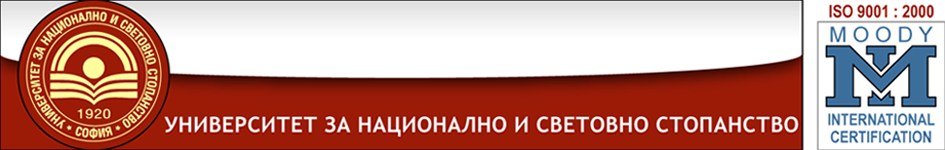 КАТЕДРА „ИКОНОМИКА НА ПРИРОДНИТЕ РЕСУРСИ”З А Я В К Аза участие във втората кръгла на тема „Устойчивото потребление в България”Име и фамилия:................................................................................................................................................................................................................................................................................................Организация:..............................................................................................................................................................................................................................................................................................Адрес:..............................................................................................................................................................................................................................................................................................Телефон и Е-mail:..............................................................................................................................................................................................................................................................................................Моля, изпратите попълнената заявка за участие до 31 август 2013 г. на e-mail: scp_bg@abv.bg